Bac – AbiBac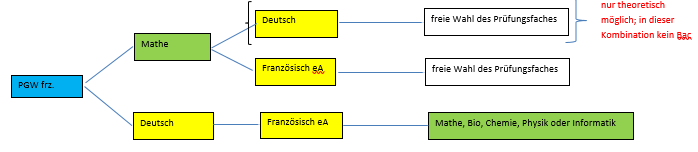 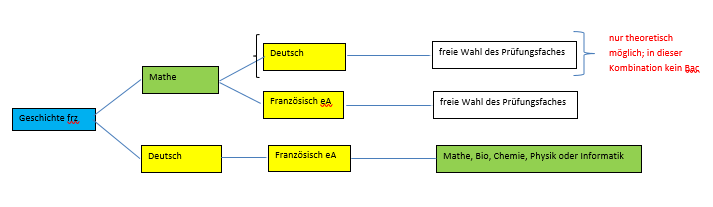 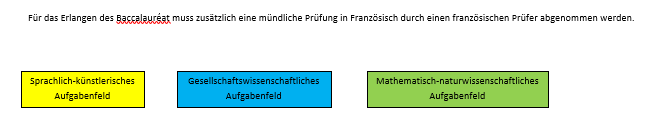 